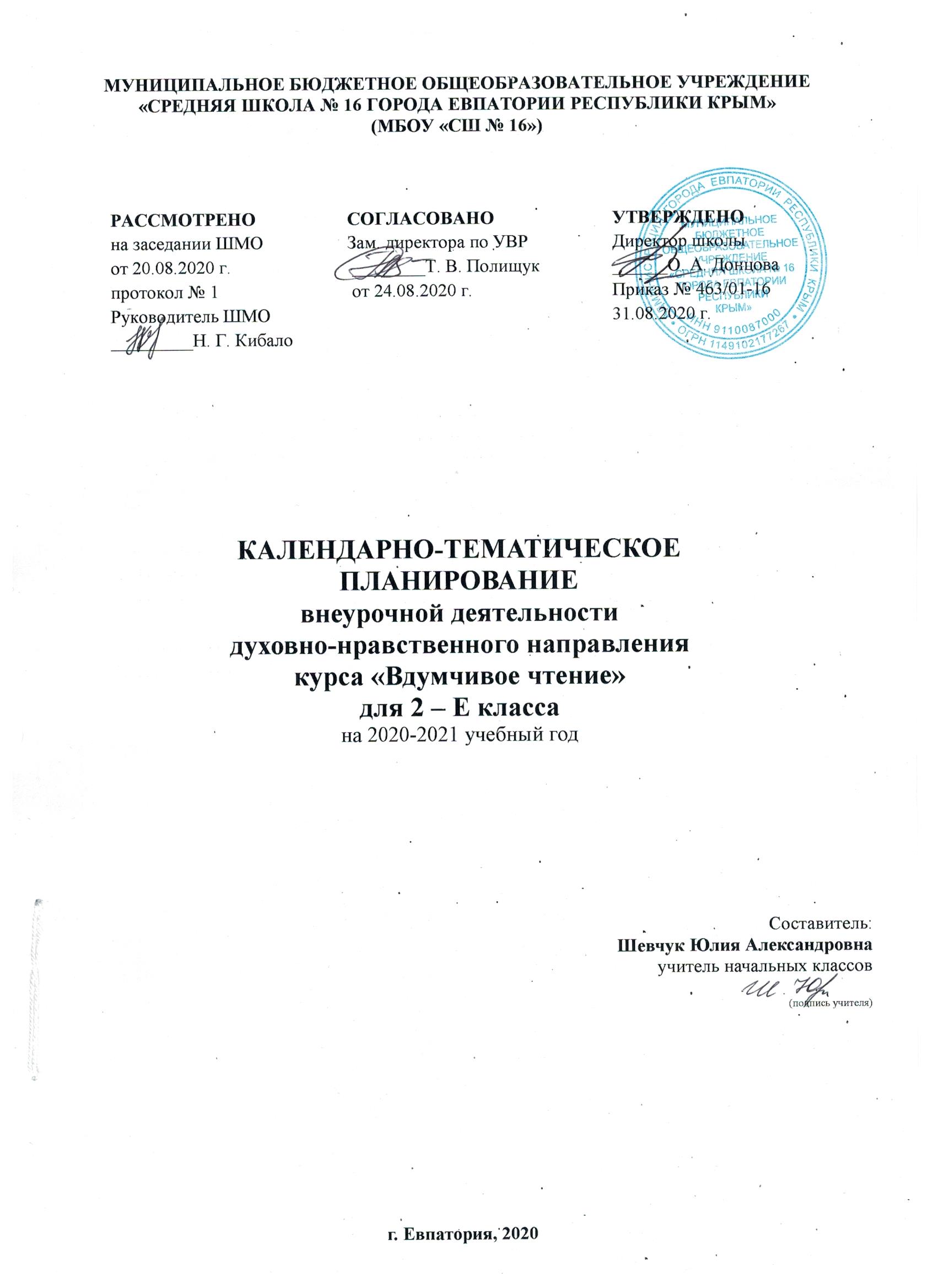 № п/п№ п/пДатаДатаТЕМА планфактпланфактТЕМА 1. Я – читатель (2 часа)1. Я – читатель (2 часа)1. Я – читатель (2 часа)1. Я – читатель (2 часа)1. Я – читатель (2 часа)04.09Введение. Знакомство с «Читательским портфелем».11.09Знакомство с «Читательским портфелем». Заповеди читателя.2. Урок смеха Леонида Каминского (1 час)2. Урок смеха Леонида Каминского (1 час)2. Урок смеха Леонида Каминского (1 час)2. Урок смеха Леонида Каминского (1 час)2. Урок смеха Леонида Каминского (1 час)18.09Л. Каминский «Как Маша пошла в школу», «Про бабушку и бегемота Борю», «Пропущенные буквы».3. Новые сказки Марины Москвиной (1 час)3. Новые сказки Марины Москвиной (1 час)3. Новые сказки Марины Москвиной (1 час)3. Новые сказки Марины Москвиной (1 час)3. Новые сказки Марины Москвиной (1 час)25.09М. Москвина «Что случилось с крокодилом», «Кабанчик на качелях».4. Рассказы о «зверёнках» Е. И. Чарушина (2 часа)4. Рассказы о «зверёнках» Е. И. Чарушина (2 часа)4. Рассказы о «зверёнках» Е. И. Чарушина (2 часа)4. Рассказы о «зверёнках» Е. И. Чарушина (2 часа)4. Рассказы о «зверёнках» Е. И. Чарушина (2 часа)02.10Е. И. Чарушин «Лесной котенок».09.10Е. И. Чарушин «Две мышки».5. Любимые сказки Х.К. Андерсена (3 часа)5. Любимые сказки Х.К. Андерсена (3 часа)5. Любимые сказки Х.К. Андерсена (3 часа)5. Любимые сказки Х.К. Андерсена (3 часа)5. Любимые сказки Х.К. Андерсена (3 часа)16.10Х.К. Андерсен «Дюймовочка».23.10Х.К. Андерсен «Стойкий оловянный солдатик».30.10Х.К. Андерсен «Свинопас».6. Веселые рассказы о школьной жизни В.В. Голявкина (1 час)6. Веселые рассказы о школьной жизни В.В. Голявкина (1 час)6. Веселые рассказы о школьной жизни В.В. Голявкина (1 час)6. Веселые рассказы о школьной жизни В.В. Голявкина (1 час)6. Веселые рассказы о школьной жизни В.В. Голявкина (1 час)13.11В. В. Голявкин «Круги снежные вертя», «Карусель в голове».7. Самый знаменитый балагур. Приключения барона Мюнхгаузена (4 часа)7. Самый знаменитый балагур. Приключения барона Мюнхгаузена (4 часа)7. Самый знаменитый балагур. Приключения барона Мюнхгаузена (4 часа)7. Самый знаменитый балагур. Приключения барона Мюнхгаузена (4 часа)7. Самый знаменитый балагур. Приключения барона Мюнхгаузена (4 часа)20.11Сборник «Приключения барона Мюнхгаузена». «Самый правдивый человек на земле».27.11Сборник «Приключения барона Мюнхгаузена». «Конь на крыше», «Волк, запряженный в сани».04.12Сборник «Приключения барона Мюнхгаузена». «Удивительная охота», «Куропатки на шомполе».11.12Сборник «Приключения барона Мюнхгаузена». «Лисица на иголке», «Слепая свинья».8. Семейная сказка А.А. Милна «Винни-Пух и все-все-все» (6 часов)8. Семейная сказка А.А. Милна «Винни-Пух и все-все-все» (6 часов)8. Семейная сказка А.А. Милна «Винни-Пух и все-все-все» (6 часов)8. Семейная сказка А.А. Милна «Винни-Пух и все-все-все» (6 часов)8. Семейная сказка А.А. Милна «Винни-Пух и все-все-все» (6 часов)18.12А. А. Милн «Глава 1, в  которой мы знакомимся с Винни-Пухом и несколькими пчелами».	25.12А. А. Милн «Глава 2, в которой Винни-Пух пошёл в гости, а попал в Безвыходное Положение».15.01А. А. Милн «Глава 3, в которой Пух и Пятачок отправились на охоту и чуть-чуть не поймали Буку».22.01А. А. Милн «Глава 4, в которой Иа-Иа теряет хвост, а Пух находит».29.01А. А. Милн «Глава 5, в которой Пятачок встречает Слонопотама».05.02А. А. Милн «Глава 6, в которой у Иа-Иа был день рождения, а Пятачок едва не улетел на Луну».9. Рассказы о красоте природы Ю.И. Коваля (1 час)9. Рассказы о красоте природы Ю.И. Коваля (1 час)9. Рассказы о красоте природы Ю.И. Коваля (1 час)9. Рассказы о красоте природы Ю.И. Коваля (1 час)9. Рассказы о красоте природы Ю.И. Коваля (1 час)12.02«Стеклянный пруд», «Русачок-травник», «Снегодождь», «Бабочка».10. Мифы древней Греции. Самый известный герой мифов (3 часа)10. Мифы древней Греции. Самый известный герой мифов (3 часа)10. Мифы древней Греции. Самый известный герой мифов (3 часа)10. Мифы древней Греции. Самый известный герой мифов (3 часа)10. Мифы древней Греции. Самый известный герой мифов (3 часа)19.02Н. Кун Мифы о богах.26.02В. Смирнова «12 подвигов Геракла».05.03В. Смирнова «12 подвигов Геракла».11. Удивительная Вообразилия Б.В. Заходера.  (2 часа)11. Удивительная Вообразилия Б.В. Заходера.  (2 часа)11. Удивительная Вообразилия Б.В. Заходера.  (2 часа)11. Удивительная Вообразилия Б.В. Заходера.  (2 часа)11. Удивительная Вообразилия Б.В. Заходера.  (2 часа)12.03Стихи о животных, игровые стихи.19.03Б. В. Заходер «Сказки для людей».12. Самая умная книга. Энциклопедия «Почемучка» (1 час)12. Самая умная книга. Энциклопедия «Почемучка» (1 час)12. Самая умная книга. Энциклопедия «Почемучка» (1 час)12. Самая умная книга. Энциклопедия «Почемучка» (1 час)12. Самая умная книга. Энциклопедия «Почемучка» (1 час)02.04Г. Юрмин, А. Дитрих, Р. Кошурникова «Почемучка».13. Веселые рассказы о детстве К.В. Драгунской (1 час)13. Веселые рассказы о детстве К.В. Драгунской (1 час)13. Веселые рассказы о детстве К.В. Драгунской (1 час)13. Веселые рассказы о детстве К.В. Драгунской (1 час)13. Веселые рассказы о детстве К.В. Драгунской (1 час)09.04К.В. Драгунская «Как мне имя выбирали», «Мальчик с ежами».14. Сказочная поэзия С.Г. Козлова (3 часа)14. Сказочная поэзия С.Г. Козлова (3 часа)14. Сказочная поэзия С.Г. Козлова (3 часа)14. Сказочная поэзия С.Г. Козлова (3 часа)14. Сказочная поэзия С.Г. Козлова (3 часа)16.04С.Г. Козлов «Ежик в тумане».23.04С.Г. Козлов «Как Ежик с Медвежонком протирали звезды».30.04С.Г. Козлов «Красота», «Как поймать облако».15. Мои лучшие друзья – это книги (3 часа)15. Мои лучшие друзья – это книги (3 часа)15. Мои лучшие друзья – это книги (3 часа)15. Мои лучшие друзья – это книги (3 часа)15. Мои лучшие друзья – это книги (3 часа)07.05Отчетная читательская конференция «Мои лучшие друзья – это книги». 14.05Литературный праздник «Наши любимые книги». 21.05Выставки литературно-творческих работ, исследовательских и творческих проектов учеников.